$IMG$LDW 442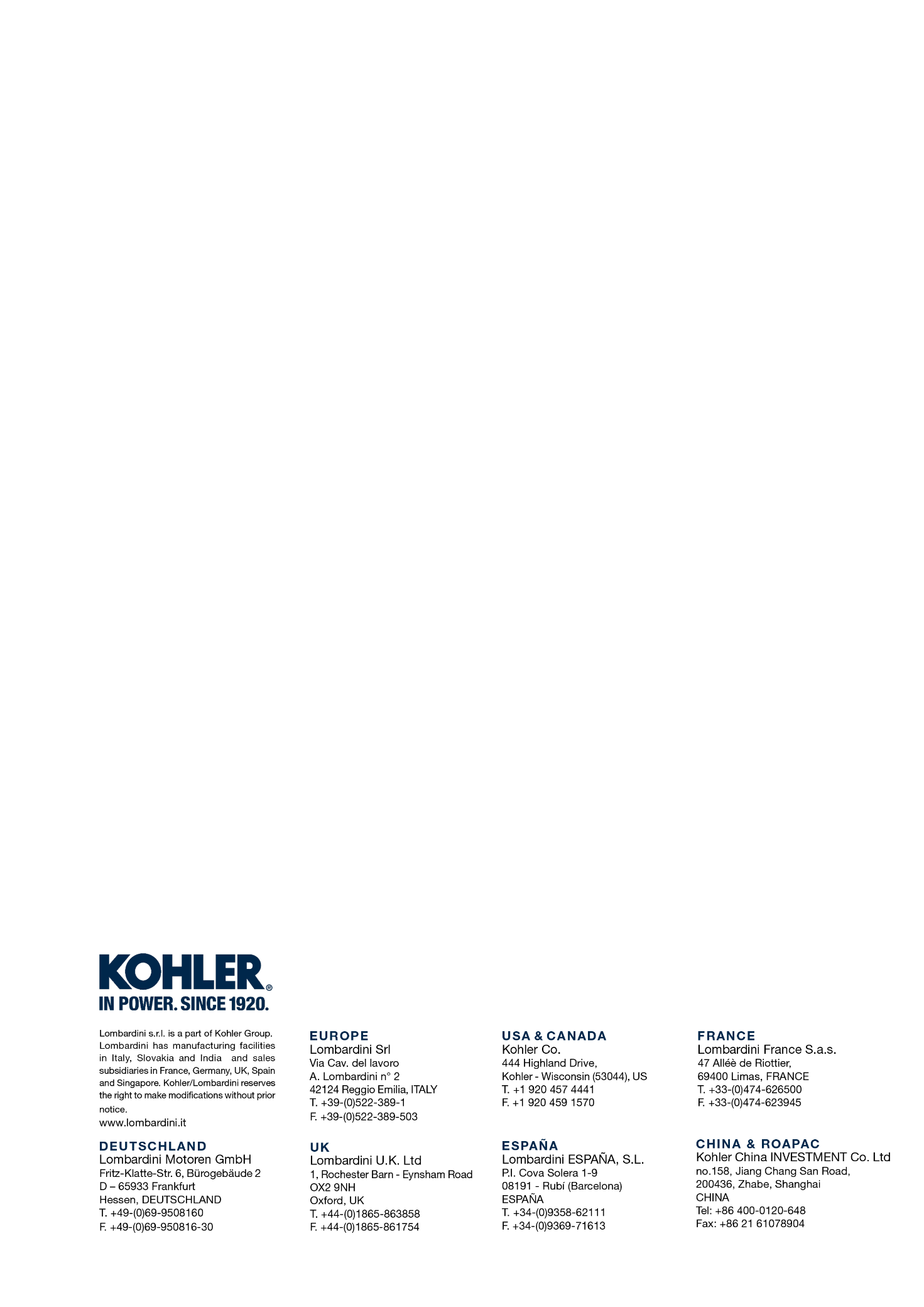 LDW 442LDW 442LDW 442